28 СЕНТЯБРЯ  2018 Г 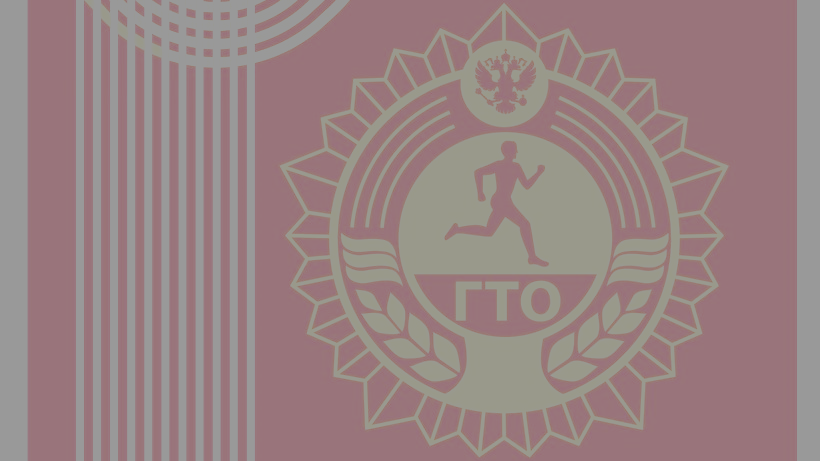  в МАОУ «Ашапская СОШ»проводится фестиваль « ГТО для  всех» в рамках проведения фестиваля в Ашапском сельском поселении проекта «Орда. Спорт. Люди. Разные, но равные!» краевого мероприятия «Мы выбираем спорт!»СПОРТИВНАЯ ПРОГРАММА      1) подтягивание из виса на высокой перекладине (кол-во раз)2) наклон вперед из положения стоя на гимнастической скамье3) сгибание и разгибание рук в упоре лежа на полу (кол-во раз)4) поднимание туловища из положения лежа на спине (кол-раз)5) прыжки в длину с места толчком двумя ногами (см)НАЧАЛО В 09-30 ЧАСОВПриглашаем всех желающих!